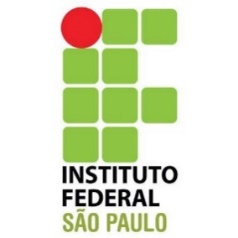 REQUERIMENTO C – Licença Sem Remuneração para Constituir Empresa Relativa À Inovação(Nos termos do Artigo 15 da Lei nº Lei nº 10.973/04)INSTITUTO FEDERAL DE EDUCAÇÃO, CIÊNCIA E TECNOLOGIA DE SÃO PAULODADOS DO SERVIDORMatrícula Siape:__________________ 			       CPF:____________________________Nome: __________________________________________________________________________  Cargo: 	___________________________________________________________________________Área (se professor):__________________________________________________________________Jornada de Trabalho: (   ) 20 Horas (   ) 40 Horas (   ) RDE  (   ) outro: ___________________________Câmpus de Lotação: _________________________________________________________________Setor e câmpus de exercício: ___________________________________________________________Telefone: (   )_____________________			E-mail institucional:__________________________________________________________________Período da Licença:  de XX/XX/XXXX a XX/XX/XXXX.1 – Informe a atividade empresarial na qual se engajará, individual ou associadamente, e a natureza de sua participação na atividade: ____________________________________________________________________________________________________________________________________________________________________________________________________________________________________________________________________________________________________________________________________________________________________________________________________________________________________________________________________________________________________________________________________________________________________________________________________________________________________________________________________________________________________________________________________________________________________________________________________________________________________________________2 - Declare o objetivo social da empresa e a lista de serviços a serem prestados, ou produtos a serem produzidos: - ______________________________________________________________________________________________________________________________________________________________________________________________________________________________________________________________________________________________________________________________________________________________________________________________________________________________________________________________________________________________________________________________________________________________________________________________3 – Declare a pertinência da empresa a ser constituída com a Política de Inovação do IFSP ou às atividades de ciência, tecnologia e inovação desenvolvidas no IFSP:____________________________________________________________________________________________________________________________________________________________________________________________________________________________________________________________________________________________________________________________________________________________________________________________________________________________________________________________________________________________________________________________________________________________________________________________________________________________________________________________________________________________________________________________________________________________________________________________________________________________________________________________________________________________________________________________________________________________________________________________________________________________________________________________________________________________________________________________________________________________________________________________________________________________________________________________________________________________________________________________________________________________________________________________________________________________________________________________________________________________________________________________________________________________________________________________________________________________________________________________________________________________________________________________________________________________________________________________________________________________________________________________________________Declaro:(  ) Fui aprovado(a) no Estágio probatório em ___/___/____ conforme Resolução de Aprovação de Estágio Probatório, anexada a este requerimento.(  ) Estou ciente de que devo atuar no meu câmpus de exercício até que seja publicada a Portaria, no Diário Oficial da União, de Licença sem Remuneração para Constituir Empresa Relativa à Inovação.